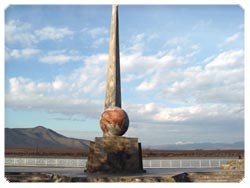 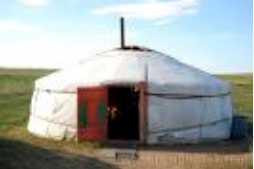 Рабочая тетрадьурока математики по теме «Сложение отрицательных чисел»ученика (цы) 6 класса ____________________________________________ Фамилия, имя  учащегосяУчитель математики Ак-Тальской среднейшколы Чеди-Хольского кожуунаДонгак Артем Анай-оолович.Переведите на «математический» язык данные правила из книги Брахмагупты.Придумайте слова, которые являются синонимами  понятия отрицательных чисел, которые встречаются в жизни_______________________________________________________________________________________________________________________________________________________________________________________ Используя цветные карандаши и другие инструменты,  придумайте:а)  схему правила сложения отрицательных чисел;б) рисунок правила сложения отрицательных чисел.Спасибо за урок! Всего хорошего!Правило сложения отрицательных чисел: Чтобы сложить отрицательные числа  надо1. _________________________________________________________2 __________________________________________________________Найдите сумму отрицательных чисел:Используя данные п.2, заполните таблицу- индийский математик и астроном, первый изложивший правила действий с отрицательными числами в ______ году.Положительные  числа  он  называл  «имущество», отрицательные – «долги».Выполнив следующие действия, вы узнаете дату.Волшебный квадрат:1. Выберите одно число из каждой строки. Ячейки должны быть из разных столбцов (4 числа) ________________________________________________2. Вычислите сумму данных чисел ________________________________________________3. Найдите модуль полученного числа ________________________________________________ 4. Запишите результат  в п.3.« Имущество и имущество есть имущество»«Сумма двух долгов есть долг»«Сумма имущества и нуля есть имущество»
Определите верные равенства, соответствующие правилу сложения отрицательных чисел: